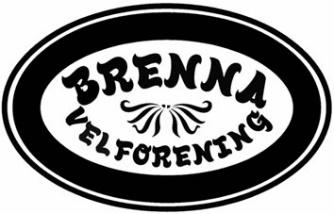  REFERAT FRA STYREMØTE I BRENNA VEL 3.3. 22 Dette møtet ble gjennomført fysisk.Forberedelse til generalforsamlingen: Gjennomgang og forberedelse til årets generalforsamling 14.3. Vi foreslår Christine Nuland som ordstyrer og Morten Hermstad som referentFortum Oslo Varme har sagt ok til å holde en orientering om fjernvarmeleveransen. Kundeansvarlig Erik Nyfelt og hans kollega Jan Morten Trønnes vil være tilstede kl 1830 og har tid i 30 minutter før vi starter generalforsamlingen kl 19. Vi har sendt 5 punkter til Fortum Oslo Varme som vi ønsker belyst/besvart.Fakturagrunnlag fra Nøtteknekkern for februar måned ble gjennomgått, godkjent og signert.Styret gikk også gjennom hele prosedyren for forholdet til Nøtteknekkern AS som utfører oppgaver på fellesområdet.Vi har hatt et digitalt møte med Bymiljøetaten om Sportsplassen der vi nå har skøytebane. Det kan være mulighet for at vi får kommunen til å overta større ansvar for drift og vedlikehold av dette området.Det er åpnet en mulighet for å søke strømstøtte også for velforeninger, og vi har sendt inn en søknad for vår del.Neste styremøte må avtales etter generalforsamlingen